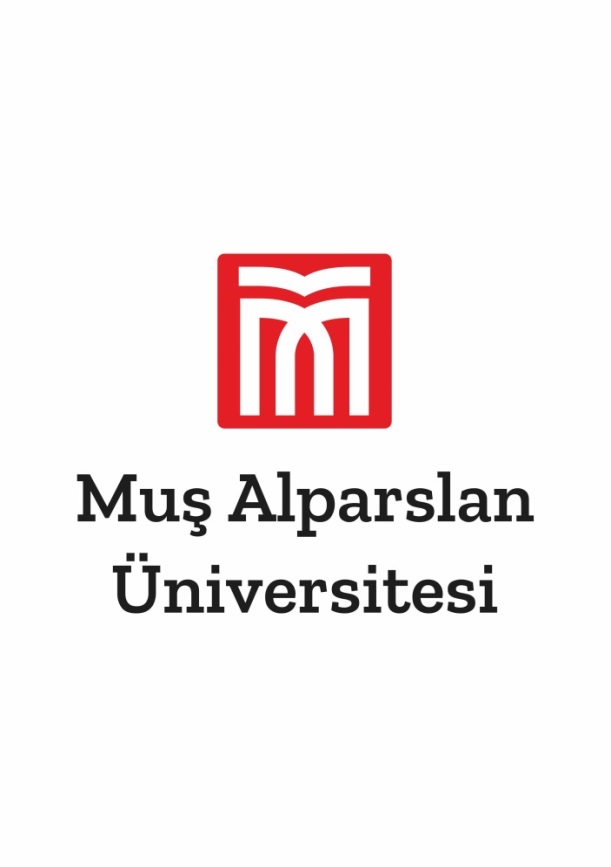 T.C.MUŞ ALPARSLAN ÜNİVERSİTESİTeknik Bilimler Meslek Yüksekokulu Müdürlüğüne            Meslek Yüksekokulunuz …………. Programı Staj dersinin sorumlusu olarak yazımız ekinde    bilgileri verilen öğrencilerin "İş Kazası ve Meslek Hastalığı Sigorta Primi" işlemlerinin yapılması hususunda;              Gereğini bilgilerinize arz ederim.   ... /…/202.  	Adı  SoyadıAdres: ………………………………………..……………………………………………….……………………………………………….Cep Tel: ...................................................Ek:Yaz Stajı Yapacak Öğrenci Listesi (……. Sayfa)A-Sigortalı İşe Giriş Bildirgesi Düzenlenecek Öğrenci Listesi	           1-…/…..-…./../202… Tarihleri Arasında Staj Yapacak Öğrencilerin Listesi2-Alternatif Tarih Aralığında Staj Yapacak Öğrencilerin ListesiB-Kamu Çalışanı Olduğu İçin Sigortalı İşe Giriş Bildirgesi Düzenlenmeyecek Öğrenci Listesi SIRAT.C. KİMLİK NUMARASI ADISOYADI1234567891011121314151617181920 SIRAT.C. KİMLİK NUMARASI ADISOYADIÖğrencinin Staj Yapacağı Tarih Aralığı1234567 SIRAT.C. KİMLİK NUMARASI ADISOYADI12345